In 1 Minute auf den Punkt 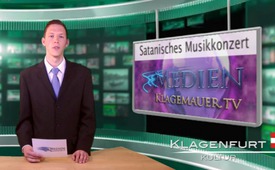 Satanistisches Konzert wird gefeiert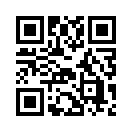 Am 9. Juli 2013 bejubelten Tausende Besucher die bekennende Illuminati-Satanistin Rihanna in der Wiener Stadthalle. Mit okkulten Symbolen...Am 9. Juli 2013 bejubelten Tausende Besucher die bekennende Illuminati-Satanistin Rihanna in der Wiener Stadthalle. Mit okkulten Symbolen und einer niveaulosen Pseudo-Sex- Show heizte sie ihren Fans ein. Z.B.zeigte Rihanna und ihre Tänzer mit ihren Händen das Dreieckssymbol, dass das allsehende Auge Luzifers symbolisiert. Auch die Fans machen das nach. Es liegt auf der Hand, dass durch solche Konzerte sexuelle Normen bei unseren Jugendlichen aufgelöst werden. Zudem kommen sie mit satanischen Symbolen in Berührung, deren Bedeutung die meisten nicht einmal kennen. Wer will das? Wenn auch Ihnen solche Zeichen auffallen dann melden sie sich bei KlagemauerTV. Auf Wiedersehen und bis zum nächsten Mal.von klaQuellen:http://kurier.at/kultur/musik/rihanna-aufreizend-und-doch-reizlos/18.605.298/slideshowDas könnte Sie auch interessieren:#1MinuteAufDenPunkt - In 1 Minute auf den Punkt - www.kla.tv/1MinuteAufDenPunktKla.TV – Die anderen Nachrichten ... frei – unabhängig – unzensiert ...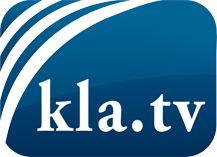 was die Medien nicht verschweigen sollten ...wenig Gehörtes vom Volk, für das Volk ...tägliche News ab 19:45 Uhr auf www.kla.tvDranbleiben lohnt sich!Kostenloses Abonnement mit wöchentlichen News per E-Mail erhalten Sie unter: www.kla.tv/aboSicherheitshinweis:Gegenstimmen werden leider immer weiter zensiert und unterdrückt. Solange wir nicht gemäß den Interessen und Ideologien der Systempresse berichten, müssen wir jederzeit damit rechnen, dass Vorwände gesucht werden, um Kla.TV zu sperren oder zu schaden.Vernetzen Sie sich darum heute noch internetunabhängig!
Klicken Sie hier: www.kla.tv/vernetzungLizenz:    Creative Commons-Lizenz mit Namensnennung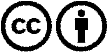 Verbreitung und Wiederaufbereitung ist mit Namensnennung erwünscht! Das Material darf jedoch nicht aus dem Kontext gerissen präsentiert werden. Mit öffentlichen Geldern (GEZ, Serafe, GIS, ...) finanzierte Institutionen ist die Verwendung ohne Rückfrage untersagt. Verstöße können strafrechtlich verfolgt werden.